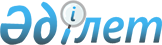 О внесении изменений и дополнения в решение Жанаозенского городского маслихата от 11 января 2019 года № 27/344 "О бюджете села Тенге на 2019-2021 годы"Решение Жанаозенского городского маслихата Мангистауской области от 29 мая 2019 года № 32/387. Зарегистрировано Департаментом юстиции Мангистауской области 4 июня 2019 года № 3921
      В соответствии с Бюджетным кодексом Республики Казахстан от 4 декабря 2008 года, Законом Республики Казахстан от 23 января 2001 года "О местном государственном управлении и самоуправлении в Республике Казахстан", Жанаозенский городской маслихат РЕШИЛ:
      1. Внести в решение Жанаозенского городского маслихата от 11 января 2019 года № 27/344 "О бюджете села Тенге на 2019 - 2021 годы" (зарегистрировано в Реестре государственной регистрации нормативных правовых актов за № 3786, опубликовано 24 января 2019 года в Эталонном контрольном банке нормативных правовых актов Республики Казахстан) следующие изменения и дополнение:
      пункт 1 указанного решения изложить в новой редакции следующего содержания:
      "1. Утвердить бюджет села Тенге на 2019 - 2021 годы согласно приложениям 1, 2 и 3 к настоящему решению соответственно, в том числе на 2019 год в следующих объемах:
      1) доходы - 527 655 тысяч тенге, в том числе по:
      налоговым поступлениям - 20 073 тысяч тенге;
      неналоговым поступлениям - 333 тысяч тенге;
      поступлениям от продажи основного капитала - 0 тенге;
      поступлениям трансфертов - 507 249 тысяч тенге;
      2) затраты - 544 049 тысяч тенге;
      3) чистое бюджетное кредитование - 0 тенге, в том числе:
      бюджетные кредиты - 0 тенге;
      погашение бюджетных кредитов - 0 тенге;
      4) сальдо по операциям с финансовыми активами - 0 тенге, в том числе:
      приобретение финансовых активов - 0 тенге;
      поступления от продажи финансовых активов государства - 0 тенге;
      5) дефицит (профицит) бюджета - 16 394 тысяч тенге;
      6) финансирование дефицита (использование профицита) бюджета -  16 394 тысяч тенге;
      поступление займов - 0 тенге;
      погашение займов - 0 тенге;
      используемые остатки бюджетных средств - 16 394 тысяч тенге.";
      пункт 2 изложить в новой редакции:
      "2. Учесть, что из городского бюджета в бюджет села Тенге на 2019 год выделена субвенция в сумме 372 621 тысяч тенге.";
      дополнить пунктом 2-1 следующего содержания:
      "2-1. Учесть, что из городского бюджета в бюджет села Тенге на 2019 год выделены целевые текущие трансферты в сумме 134 628 тысяч тенге.";
      приложение 1 к указанному решению изложить в новой редакции согласно приложению к настоящему решению.
      2. Контроль за исполнением настоящего решения возложить на постоянную комиссию Жанаозенского городского маслихата по вопросам социально - экономического развития, бюджета, строительства, промышленности, жилищного и коммунального хозяйства, транспорта и предпринимательства (председатель комиссии Н. Худибаев).
      3. Государственному учреждению "Аппарат Жанаозенского городского маслихата" (руководитель аппарата А. Ермуханов) обеспечить государственную регистрацию настоящего решения в органах юстиции, его официальное опубликование в Эталонном контрольном банке нормативных правовых актов Республики Казахстан и средствах массовой информации.
      4. Настоящее решение вводится в действие с 1 января 2019 года. Бюджет села Тенге на 2019 год
					© 2012. РГП на ПХВ «Институт законодательства и правовой информации Республики Казахстан» Министерства юстиции Республики Казахстан
				
      Председатель сессии 

И. Калдаманов

      Секретарь Жанаозенского городского маслихата 

С. Мыңбай
Приложениек решению Жанаозенского городскогомаслихата от 29 мая 2019 года № 32/387Приложение 1к решению Жанаозенского городскогомаслихата от 11 января 2019 года № 27/344
Категория
Категория
Категория
Наименование
Сумма, тысяч тенге
Класс
Класс
Наименование
Сумма, тысяч тенге
Подкласс
Наименование
Сумма, тысяч тенге 1 1 1 2 3 1. ДОХОДЫ 527 655
1
Налоговые поступления
20 073
01
Подоходный налог
4 383
2
Индивидуальный подоходный налог
4 383
04
Налоги на собственность
15 690
1
Налоги на имущество
638
3
Земельный налог
380
4
Налог на транспортные средства
14 672
2
Неналоговые поступления
333
01
Доходы от государственной собственности
333
5
Доходы от аренды имущества, находящегося в государственной собственности
333
3
Поступления от продажи основного капитала
0
01
Продажа государственного имущества, закрепленного за государственными учреждениями
0
1
Продажа государственного имущества, закрепленного за государственными учреждениями
0
4
Поступления трансфертов
507 249
02
Трансферты из вышестоящих органов государственного управления
507 249
3
Трансферты из районного (города областного значения) бюджета
507 249
Функциональная группа
Функциональная группа
Функциональная группа
Наименование
Сумма, тысяч тенге
Администратор бюджетных программ
Администратор бюджетных программ
Наименование
Сумма, тысяч тенге
Програм ма
Наименование
Сумма, тысяч тенге 1 1 1 2 3 2. ЗАТРАТЫ 544 049
01
Государственные услуги общего характера
60 356
124
Аппарат акима города районного значения, села, поселка, сельского округа
60 356
001
Услуги по обеспечению деятельности акима города районного значения, села, поселка, сельского округа
60 356 
04
Образование
376 438
124
Аппарат акима города районного значения, села, поселка, сельского округа
376 438
004
Дошкольное воспитание и обучение и организация медицинского обслуживания в организациях дошкольного воспитания и обучения
376 438
06
Социальная помощь и социальное обеспечение
2 244
124
Аппарат акима города районного значения, села, поселка, сельского округа
2 244
003
Оказание социальной помощи нуждающимся гражданам на дому
2 244
07
Жилищно-коммунальное хозяйство
65 513
124
Аппарат акима города районного значения, села, поселка, сельского округа
65 513
008
Освещение улиц в населенных пунктах
20 517
009
Обеспечение санитарии населенных пунктов
34 627
011
Благоустройство и озеленение населенных пунктов
10 369
08
Культура, спорт, туризм и информационное пространство
39 498
124
Аппарат акима города районного значения, села, поселка, сельского округа
39 498
006
Поддержка культурно – досуговой работы на местном уровне
38 798
028
Проведение физкультурно-оздоровительных и спортивных мероприятий на местном уровне
700
Функциональная группа
Функциональная группа
Функциональная группа
Наименование
Сумма, тысяч тенге
Администратор бюджетных программ
Администратор бюджетных программ
Наименование
Сумма, тысяч тенге
Програм ма
Наименование
Сумма, тысяч тенге 1 1 1 2 3 3. ЧИСТОЕ БЮДЖЕТНОЕ КРЕДИТОВАНИЕ 0
Бюджетные кредиты
0
Категория
Категория
Категория
Наименование
Сумма, тысяч тенге
Класс
Класс
Наименование
Сумма, тысяч тенге
Подкласс
Наименование
Сумма, тысяч тенге 1 1 1 2 3
Погашение бюджетных кредитов
0 4. САЛЬДО ПО ОПЕРАЦИЯМ С ФИНАНСОВЫМИ АКТИВАМИ 0
Приобретение финансовых активов
0
Поступления от продажи финансовых активов государства
0 5. ДЕФИЦИТ (ПРОФИЦИТ) БЮДЖЕТА - 16 394
Категория
Категория
Категория
Наименование
Сумма, тысяч тенге
Класс
Класс
Наименование
Сумма, тысяч тенге
Подкласс
Наименование
Сумма, тысяч тенге 1 1 1 2 3 6. ФИНАНСИРОВАНИЕ ДЕФИЦИТА (ИСПОЛЬЗОВАНИЕ ПРОФИЦИТА) БЮДЖЕТА 16 394
Поступление займов
0
Функциональная группа
Функциональная группа
Функциональная группа
Наименование
Сумма, тысяч тенге
Администратор бюджетных программ
Администратор бюджетных программ
Наименование
Сумма, тысяч тенге
Програм ма
Наименование
Сумма, тысяч тенге 1 1 1 2 3
Погашение займов
0
Категория
Категория
Категория
Наименование
Сумма, тысяч тенге
Класс
Класс
Наименование
Сумма, тысяч тенге
Подкласс
Наименование
Сумма, тысяч тенге 1 1 1 2 3
8
Используемые остатки бюджетных средств
16 394
01
Остатки бюджетных средств
16 394
1
Свободные остатки бюджетных средств
16 394